Fråga: Vilket datum gäller för när en vara inte får säljas om den innehåller ett ämne som är på listan med enligt REACH, begränsningslistan bilaga XVII?Gällande informationsplikten rörande ämnen på kandidatlistanhttp://www.kemi.se/reach/reach-och-varorKEMI skriver att: ”Från och med det datum Echa publicerar att ett ämne har förts upp på kandidatförteckningen gäller informationskravet i artikel 33 för varor i Reach.”Dvs informationsplikt från gällande-datum.Gällande varor innehållande ämnen på begränsningslistan bilaga XVIIEnligt nedanstående exempel från när tre ftalater förbjöds 2011 så inträdde förbudet direkt vid gällande datum. http://www.kemi.se/Documents/Publikationer/Trycksaker/Faktablad/FbFtalaterileksakerNov2011.pdf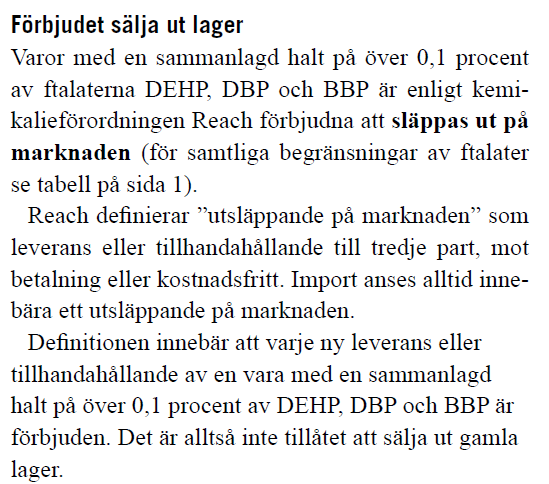 